Community Day Charter Public School-Prospect	Page 1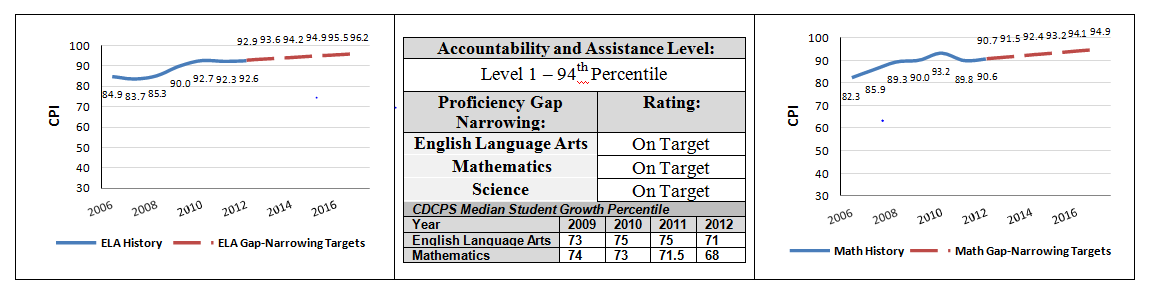 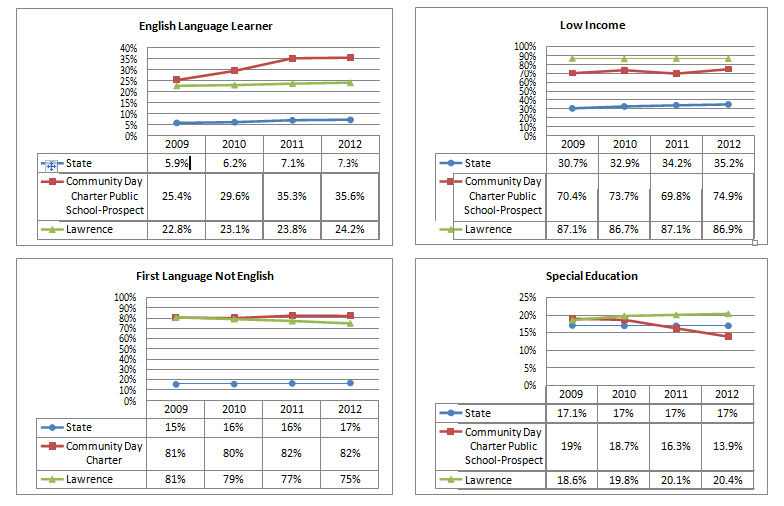 AMENDMENT REQUEST – FEBRUARY 2013AMENDMENT REQUEST – FEBRUARY 2013AMENDMENT REQUEST – FEBRUARY 2013School Name:Community Day Charter Public School-ProspectCommunity Day Charter Public School-ProspectAmendment Request:Additional seats- 69Additional seats- 69Implementation:2013-20142013-2014Year Charter/Opened:Opened 1995; Renewed 2000, 2005, and 2010Opened 1995; Renewed 2000, 2005, and 2010Grades Served:K1-8K1-8Current Maximum Enrollment:331Wait List as of March 2012: 2,206School Location:LawrenceLawrenceProven Provider Status Required?YesYesMission Statement:“The mission of CDCPS is to provide a kindergarten through grade eight school that will draw upon ourconsiderable experience in working together as a community to develop and implement a curriculum that discovers and supports the special characteristics and unique learning styles of each student.  We will engage that student in meaningful learning experiences for the purposes of clearly stated goals in the areas of understandings, knowledge, skills, habits, and social competencies. The School will reinforce the positive aspects of our city:  its culture, art and economy, its working class history and strong work ethic. Our educational philosophy, curriculum and teaching methods are informed by an understanding that learning takes place in the context of family and that family must be supported in ways that make learning for the child possible.”Mission Statement:“The mission of CDCPS is to provide a kindergarten through grade eight school that will draw upon ourconsiderable experience in working together as a community to develop and implement a curriculum that discovers and supports the special characteristics and unique learning styles of each student.  We will engage that student in meaningful learning experiences for the purposes of clearly stated goals in the areas of understandings, knowledge, skills, habits, and social competencies. The School will reinforce the positive aspects of our city:  its culture, art and economy, its working class history and strong work ethic. Our educational philosophy, curriculum and teaching methods are informed by an understanding that learning takes place in the context of family and that family must be supported in ways that make learning for the child possible.”Mission Statement:“The mission of CDCPS is to provide a kindergarten through grade eight school that will draw upon ourconsiderable experience in working together as a community to develop and implement a curriculum that discovers and supports the special characteristics and unique learning styles of each student.  We will engage that student in meaningful learning experiences for the purposes of clearly stated goals in the areas of understandings, knowledge, skills, habits, and social competencies. The School will reinforce the positive aspects of our city:  its culture, art and economy, its working class history and strong work ethic. Our educational philosophy, curriculum and teaching methods are informed by an understanding that learning takes place in the context of family and that family must be supported in ways that make learning for the child possible.”Nature of the Request:The school is seeking an additional 69 seats for two primary reasons. The first is a response to demand forits educational program, as evidenced by the sizable waitlist. Secondly, the school is seeking to align the maximum enrollment of all the schools in its network. The additional 69 seats would bring the flagship school's maximum enrollment to 400.Strengths and Weaknesses related to Amendment Request: Strengths:The amendment request and recent accountability documentation contains information that indicates overall that the school’s academic program is a success, that the school is a viableorganization, and that it has been faithful to the terms of its charter.The school seeks to align the maximum enrollment number of all schools within its network, thereby increasing enrollment opportunities for students in Lawrence.The school has demonstrated sufficient demand for its educational program and maintains a waitlist in excess of 1,200 students.The Department’s framework for district accountability and assistance designates the school as Level 1 and in the 94th percentile.Independent financial audits have been conducted and the school has the financial resources to implement this request.Weaknesses:No weaknesses were identified.Nature of the Request:The school is seeking an additional 69 seats for two primary reasons. The first is a response to demand forits educational program, as evidenced by the sizable waitlist. Secondly, the school is seeking to align the maximum enrollment of all the schools in its network. The additional 69 seats would bring the flagship school's maximum enrollment to 400.Strengths and Weaknesses related to Amendment Request: Strengths:The amendment request and recent accountability documentation contains information that indicates overall that the school’s academic program is a success, that the school is a viableorganization, and that it has been faithful to the terms of its charter.The school seeks to align the maximum enrollment number of all schools within its network, thereby increasing enrollment opportunities for students in Lawrence.The school has demonstrated sufficient demand for its educational program and maintains a waitlist in excess of 1,200 students.The Department’s framework for district accountability and assistance designates the school as Level 1 and in the 94th percentile.Independent financial audits have been conducted and the school has the financial resources to implement this request.Weaknesses:No weaknesses were identified.Nature of the Request:The school is seeking an additional 69 seats for two primary reasons. The first is a response to demand forits educational program, as evidenced by the sizable waitlist. Secondly, the school is seeking to align the maximum enrollment of all the schools in its network. The additional 69 seats would bring the flagship school's maximum enrollment to 400.Strengths and Weaknesses related to Amendment Request: Strengths:The amendment request and recent accountability documentation contains information that indicates overall that the school’s academic program is a success, that the school is a viableorganization, and that it has been faithful to the terms of its charter.The school seeks to align the maximum enrollment number of all schools within its network, thereby increasing enrollment opportunities for students in Lawrence.The school has demonstrated sufficient demand for its educational program and maintains a waitlist in excess of 1,200 students.The Department’s framework for district accountability and assistance designates the school as Level 1 and in the 94th percentile.Independent financial audits have been conducted and the school has the financial resources to implement this request.Weaknesses:No weaknesses were identified.2011-2012Demographics (%)African AmericanAsianHispanicWhiteMulti- Race, Non- HispanicFirst Language Not EnglishLimited English ProficientSpecial EducationLow- IncomeCommunity DayCharter Public School - Prospect1.8%1.2%89.4%7.6%0.0%82.2%35.6%13.9%74.9%(21Schools)Comparison Minimum0.0%0.0%78.4%1.9%0.0%38.4%7.0%4.7%73.9%Comparison Median1.5%0.6%92.3%4.2%0.2%70.3%24.9%18.1%87.3%ComparisonMaximum4.9%5.9%96.9%15.9%1.6%92.8%48.8%93.1%98.1%Comparison Total1.6%2.0%89.9%6.2%0.3%71.6%25.7%19.2%87.7%State8.3%5.7%16.1%67.0%2.5%16.7%7.3%17.0%35.2%